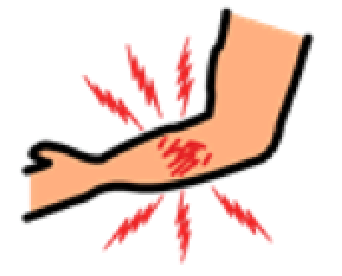 मैं दर्द में हूँI’M IN PAINऑक्सीजन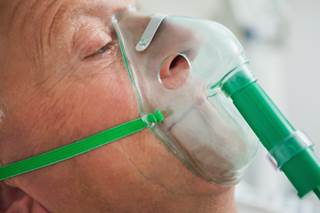 OXYGEN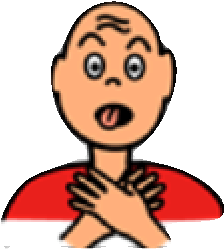 सांस लेने मे तकलीफTROUBLE BREATHINGसांस लेने मे तकलीफTROUBLE BREATHING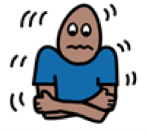 मुझे ठंड लग रही हैI’M COLD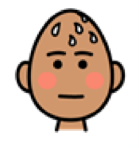 मुझे गर्मी लग रही हैI’M HOTमुझे गर्मी लग रही हैI’M HOT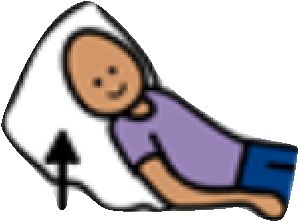 स्थिति समायोजित करेंADJUST POSITIONबिस्तर ऊपर समायोजित करें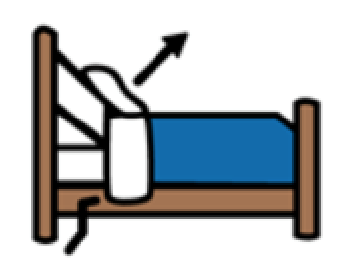 ADJUST BED UP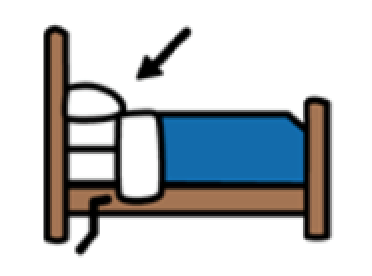 बिस्तर नीचे समायोजित करेंADJUST BED DOWN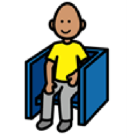 बैठ जाओSIT DOWNबैठ जाओSIT DOWN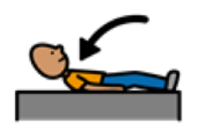 लेट जाओLIE DOWN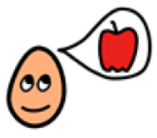 मैं भूखा हूँI’M HUNGRYमैं भूखा हूँI’M HUNGRY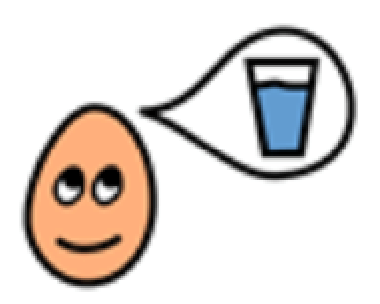 मैं प्यासा हूँI’M THIRSTY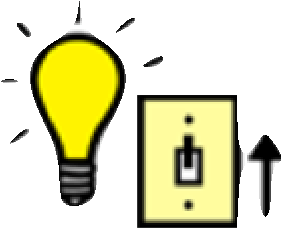 
  बत्ती जला दो /बंद करोTURN LIGHTS ON/OFFस्नान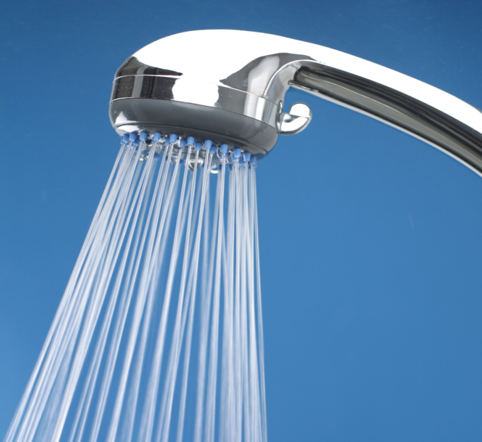 SHOWERशौचालय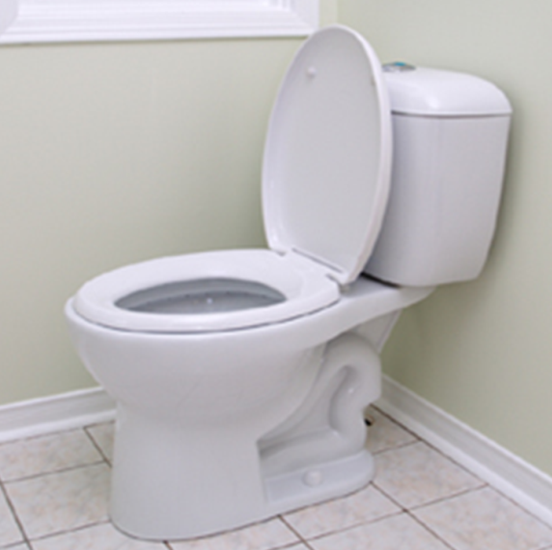 TOILETशौचालयTOILET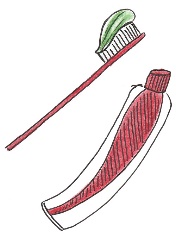 दांत साफ़ करोBRUSH TEETH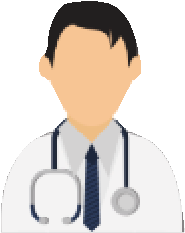 डॉक्टर को बुलाएंCALL THE DOCTORडॉक्टर को बुलाएंCALL THE DOCTOR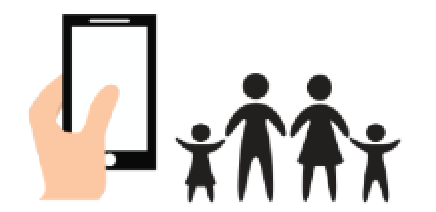 मेरे परिवार को बुलाओCALL	MY FAMILY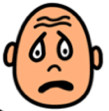 मैं डरा हुआ हूँI’M SCARED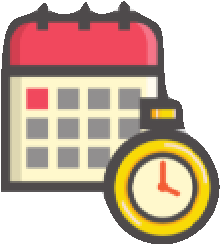 क्या दिन / समय है?WHAT DAY/ TIME	IS IT?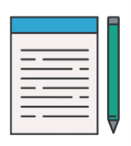 कलम और कागज़PEN & PAPERकलम और कागज़PEN & PAPER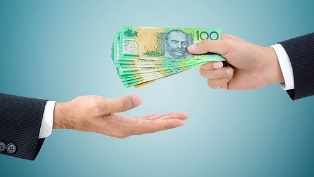 क्या मुझे इसके लिए पैसा देना है?DO I NEED TO PAY FOR THIS?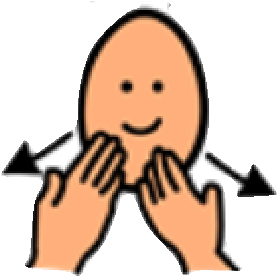 धन्यवादTHANK YOUधन्यवादTHANK YOU हाँYES हाँYES हाँYESमुझे नहीं पताI DON’T KNOWमुझे नहीं पताI DON’T KNOWमुझे नहीं पताI DON’T KNOWनहींNOनहींNO